fokus:interaktionfokus:interaktion 1 (2022), XX –XXlicensed under CC BY-SA 4.0DOI: https://doi.org/10.17185/duepublico/XXXXTitle of the articleSubtitle of the articlefirst name last name a, first name last name b & first name last name c a University:ORCID:E-Mail:b University:ORCID:E-Mail:c University:ORCID:E-Mail:paper submitted xx.xx.20xx, paper accepted xx.xx.20.xx, paper published xx.xx.20xxAbstract (max. 250 words). If you overwork it you become a cloud killer. There's nothing worse than a cloud killer. Take your time. Speed will come later. From all of us here, I want to wish you happy painting and God bless, my friends. Nothing's gonna make your husband or wife madder than coming home and having a snow-covered dinner. Just go out and talk to a tree. Make friends with it. Painting should do one thing. It should put happiness in your heart. So often we avoid running water, and running water is a lot of fun. There comes a nice little fluffer. It's a very cold picture, I may have to go get my coat. It’s about to freeze me to death. But they're very easily killed. Clouds are delicate. Isn't that fantastic that you can create an almighty tree that fast? If I paint something, I don't want to have to explain what it is. Only eight colors that you need. See there how easy that is. Use what happens naturally, don't fight it. Just let these leaves jump off the brush Volunteering your time; it pays you and your whole community fantastic dividends. Let all these little things happen. Don't fight them. Learn to use them. Here's another little happy bush Let's give him a friend too. Everybody needs a friend. This is probably the greatest thing that's ever happened in my life. Just a little indication. Nature is so fantastic, enjoy it. Let it make you happy.Keywords: [conversation analysis OR interactional linguistics OR multimodal interaction research], [main concept], [optional keyword], [optional keyword], [data/setting] This work is licensed under a Creative Commons Attribution-ShareAlike 4.0 International License.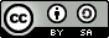 1	HeadingIf you overwork it you become a cloud killer. There's nothing worse than a cloud killer. Take your time. Speed will come later. From all of us here, I want to wish you happy painting and God bless, my friends. Nothing's gonna make your husband or wife madder than coming home and having a snow-covered dinner. Just go out and talk to a tree.1.1	Second level headingMake friends with it. Painting should do one thing. It should put happiness in your heart. So often we avoid running water, and running water is a lot of fun. There comes a nice little fluffer. It's a very cold picture, I may have to go get my coat. It’s about to freeze me to death. But they're very easily killed. Clouds are delicate. Isn't that fantastic that you can create an almighty tree that fast? If I paint something, I don't want to have to explain what it is. Only eight colors that you need.See there how easy that is. Use what happens naturally, don't fight it. Just let these leaves jump off the brush Volunteering your time; it pays you and your whole community fantastic dividends. Let all these little things happen.1.1.1	Third level heading (maximum depth)Don't fight them. Learn to use them. Here's another little happy bush Let's give him a friend too. Everybody needs a friend. This is probably the greatest thing that's ever happened in my life. Just a little indication. Nature is so fantastic, enjoy it. Let it make you happy. Clouds are free they come and go as they please.Fonts and sizesFont for text: Open Sans, 11 PtFont for headings: Open Sans, 14 PtFont for lettering: Open Sans, 10 PtFont for bibliography: Open Sans, 10 PtFont for transcripts: Courier New, 10 PtReferencesPlease cite according to Harvard convention with citation of sources in the text and page reference after the year of publication following a colon.Müller (2021: 22) states...This is an example (Müller 2021: 22) of one  author.For two authors it looks like this (Müller/Meier 2022).Several contributions on the same matter (Müller 2021; Meier 2022) are separated by semicolons.If you quote three (or more) authors, it looks like this (Müller/Meier/Pustekuchen 2023). Please resort to footnotes only when absolutely necessary.TranscriptsReferences to passages in transcripts behave like literature references:Reproduction in continuous text in Open Sans 11, not Courier New 10Marking as quotation using quotation marks "line" should be written out in full text, in a parenthesis please abbreviate with "l." followed by a space between the period and the line number.Example: The instruction "make friends with it" (l. 29) is followed by an extension ("painting should do one thing", l. 30).The choice of transcription convention is, of course, up to the author. However, it should be named in the text. A list of the used conventions in the appendix is not necessary, unless little common or own notation conventions are used. The conventions GAT2, according to Jefferson and according to Mondada are considered common.Please insert transcripts as text and not as images. Spacing by spacebars as well as tab stops are possible. For complex transcript alignments, tables with invisible lines are also allowed. Exceptions are possible if the argumentation requires a complex presentation. Please discuss this with the coordinating editor.HighlightingPlease use italics sparingly for emphasis. Please do not format bold or underline.LanguageThe article should follow the rules of German or English spelling and grammar. Please use gender-appropriate language. The means to do so is up to the authors, as long as it is used consistently in the text.ImagesEach figure must have a figure label with numbering. Figures must be placed in the text at the respective position. The submitter must own the rights to the images.  BibliographyMonographs:Kendon, Adam (2004): Gesture. Visible action as utterance. Cambridge, New York: Cambridge University Press.Contributions in edited volumes: Günthner, Susanne (2011): Between emergence and sedimentation: Projecting constructions in German interactions. In: Peter Auer & Stefan Pfänder (Eds.): Constructions. Emerging and Emergent. Berlin, Boston: De Gruyter, 156–185.Journal articles:Sacks, Harvey; Schegloff, Emanuel A.; Jefferson, Gail (1974): A simplest systematics for the organisation of turn-talking in conversation. In: Language 50 (4), S. 696–735.Online contributions: Stokoe, Elizabeth (2104): The science of analyzing conversations, second by second. In: TEDx Talks. Available under: https://www.youtube.com/watch?v=MtOG5PK8xDA [12 November 2021].Other forms of publication should follow this style.About this documentThis stylesheet is version 1.0 dated December 02.2021. It regulates the formatting of articles for the journal fokus:interaktion. Before creating an article, it is recommended to check whether a more recent stylesheet is available at https://www.fokusinteraktion.de/submit-a-paperThe style templates associated with this document assist in document creation.[Please leave the following in the document as it affects the licenses.]DOI: https://doi.org/10.17185/duepublico/XXXXPublishing Institution:University of Duisburg-EssenUniversity Library, DuEPublicohttps://duepublico2.uni-due.deThis work is licensed under a Creative Commons Attribution-ShareAlike 4.0 International License.